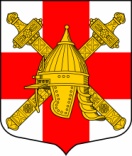 АДМИНИСТРАЦИЯСИНЯВИНСКОГО ГОРОДСКОГО ПОСЕЛЕНИЯКИРОВСКОГО МУНИЦИПАЛЬНОГО РАЙОНА ЛЕНИНГРАДСКОЙ ОБЛАСТИП О С Т А Н О В Л Е Н И Еот 9 июля  2021  года № 222О внесении изменений в постановление администрацииСинявинского городского поселения Кировского муниципального района Ленинградской области  от 21.12.2020 №446  «Об утверждении  муниципальной программы «Безопасность жизнедеятельности на территории Синявинского городского поселения Кировского муниципального района Ленинградской области на 2021-2023 годы»        В соответствии с решением совета депутатов Синявинского городского поселения Кировского муниципального района Ленинградской области от 29.06.2021 № 9 «О внесении изменений в решение совета депутатов Синявинского городского поселения Кировского муниципального района Ленинградской области от 15.12.2020 № 37 «О бюджете Синявинского городского поселения  Кировского муниципального района Ленинградской области на 2021 год и на плановый период  2022 и  2023 годы» постановляю:1.	Внести в постановление администрации Синявинского городского поселения Кировского муниципального района Ленинградской области от 21.12.2020 № 446 «Об утверждении муниципальной программы «Безопасность жизнедеятельности на территории Синявинского городского поселения Кировского муниципального района Ленинградской области на 2021-2023 год» следующие изменения:           Приложение № 2 к муниципальной программе «Перечень мероприятий муниципальной программы «Безопасность жизнедеятельности на территории Синявинского городского поселения Кировского муниципального района Ленинградской области на 2021-2023 годы» изложить в редакции согласно  приложению  к настоящему постановлению.2. Настоящее постановление разместить в информационно-телекоммуникационной сети «Интернет» и опубликовать в газете «Наше Синявино».           3.  	Контроль за исполнением настоящего постановления оставляю за собой.Глава администрации							       Е.В.ХоменокПриложение № 2 к ПрограммеПереченьмероприятий муниципальной программы «Безопасность жизнедеятельности на территорииСинявинского городского поселения Кировского муниципального района Ленинградской области на 2021-2023 годы»№   
п/пМероприятия по реализации программы Всего, тыс. руб.Объем финансирования по годам, тыс. руб.Объем финансирования по годам, тыс. руб.Объем финансирования по годам, тыс. руб.№   
п/пМероприятия по реализации программы Всего, тыс. руб.2021202220231256781Задача 1.Обеспечение пожарной безопасности2268,0806,0706,0706,01.1Устройство и обновление минерализованных полос 900,0300,0300,0300,01.2Очистка пожарного водоема 150,0150,00,00,01.3Поддержание пожарных водоёмов в состоянии постоянной готовности, включая составление смет на выполнение работ1218,0406,0406,0406,02Задача 2. Защита населения и территории от чрезвычайных ситуаций природного и техногенного характера719,7239,9239,9239,92.1Создание резервов финансовых и материальных ресурсов для ликвидации чрезвычайных ситуаций315,0105,0105,0105,02.2Осуществление части полномочий по организации и осуществлению мероприятий по ГО и ЧС (создание, содержание и организация деятельности аварийно-спасательных служб)104,734,934,934,92.3Проведение мероприятий по уничтожению кровососущих насекомых300,0100,0100,0100,03Задача 3. Антитеррористическая и общественная безопасность, профилактика правонарушений210,070,070,070,03.1Обслуживание системы видеонаблюдения180,040,070,070,03.2Установка информационных щитов30,030,00,00,0